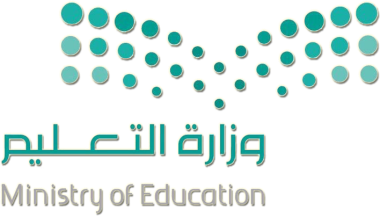 جدول العمل الأسبوعي لأعمال التوجيه الطلابي 1446هـ (الخطة التنفيذية)اسم الموجه الطلابي: ...............................................................................................................اسم المدرســــــــــــة: ...............................................................................................................إرشادات المستخدمهذا الجدول هو خطة تنفيذية متوافق مع الخطة التشغيلية لأعمال الموجه الطلابي وهو وسيلة مساعدة للموجه الطلابي ليستفيد منه حيث يحتوي هذا على أبرز أعمال الموجه الطلابي طيلة الفصل ويضيف إليها تحت خانة ما يستجد من أعمال كل ما يطرأ أثناء اليوم الدراسي أو ما يرد من تعاميم؛ علما أنه لا يتم تدوين الأعمال اليومية ضمن الخطة الأسبوعية مثل (استقبال الطلاب وأولياء الأمور ـ المتابعة اليومية للحالات ـ ملاحظة سلوك الطلاب والإشراف عليهم)ليس بالضرورة أن يتقيد الموجه الطلابي بهذا الجدول ولكن من الضروري أن يكون لديه جدول عمل أسبوعي يسير عليه ويكون متوافق مع مهام الموجه الطلابي ومع الاجراءات الواردة في الخطة التشغيلية لأعمال التوجيه الطلابي وهو ما تمت مراعاته في هذه الخطة ومع ذلك فيجب الرجوع للخطة التشغيلية باستمرار وأهمية إدراج كافة البرامج فيهاتم وضع رمز استجابة سريع تحت عمود آلية التنفيذ أمام حقول الأعمال والخدمات لمراجعة الدليل الخاص بها ومعرفة آلية التنفيذ وهي موجودة في الأدلة وفي الخطة التشغيلية وقد تم وضع نسخة منها في حقيبة الموجه الطلابي الإلكترونية المرفقة.أهمية عرض هذا الجدول بشكل أسبوعي على مدير المدرسة للاطلاع والتوقيع.يقوم الموجه الطلابي بالإشارة بعلامة (√) أمام مستوى التنفيذ المناسب.بعد وضع (√) تحت خانة تم التنفيذ يرفق الموجه الطلابي شواهد التنفيذ خلف ورقة جدول العمل الأسبوعي  ووضعه في ملف شفافيات مخرم ووضعها في ملف خاص ليصبح هذا الجدول مع الزمن هو ملف إنجاز الموجه الطلابي، ويتوفر في الحقيبة نموذج تقرير برنامج إرشادي لحفظ وتثبيت معظم البرامج. 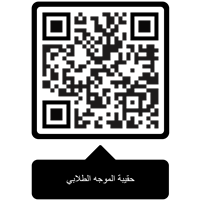 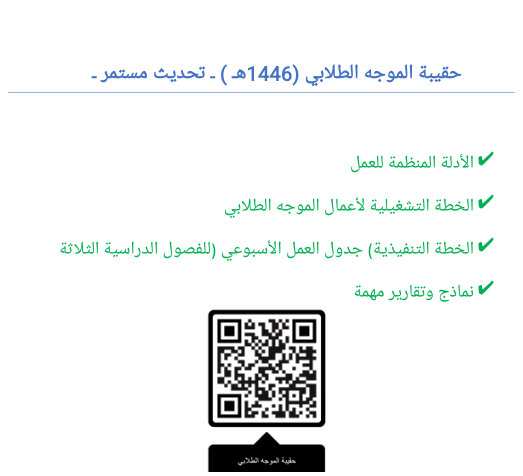 .الفصل الدراسي الأولأسبوعي العودة + الأسبوع الأولالأسبوع الثانيالأسبوع الثالثالأسبوع الرابعالأسبوع الخامسالأسبوع السادسالأسبوع السابعالأسبوع الثامنالأسبوع التاسعالأسبوع العاشرالأسبوع الحادي عشر (ما قبل الاختبارات) + الأسبوع الثاني عشر (الاختبارات)الفصل الدراسي الثانيالأسبوع الأولالأسبوع الثانيالأسبوع الثالثالأسبوع الرابعالأسبوع الخامسالأسبوع السادسالأسبوع السابعالأسبوع الثامنالأسبوع التاسعالأسبوع العاشرالأسبوع الحادي عشرالأسبوع الثاني عشر (ما قبل الاختبارات) + الأسبوع الثالث عشر (الاختبارات)الفصل الدراسي الثالثالأسبوع الأولالأسبوع الثانيالأسبوع الثالثالأسبوع الرابعالأسبوع الخامسالأسبوع السادسالأسبوع السابعالأسبوع الثامنالأسبوع التاسعالأسبوع العاشرالأسبوع الحادي عشر الأسبوع الثاني عشر (ما قبل الاختبارات) + الأسبوع الثالث عشر (الاختبارات)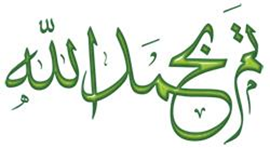 منمنإلىإلىالأحد29/01/1446هـ الخميس18/02/1446هـ مالأعمال والخدماتنفذلم ينفذآلية التنفيذ1تهيئة مكتب الموجه الطلابي وتأمين أدواته (حاسب وطابعة وانترنت وسجلات)⚪⚪أهمية الاستقلالية2دراسة نتائج العام الماضي وتحليلها⚪⚪تقرير الدراسة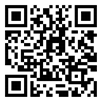 3عقد اجتماع لجنة التحصيل الدراسي لمناقشة النتائج⚪⚪تقرير الدراسة4عقد اجتماع لجنة التوجيه الطلابي لمناقشة الاستعداد للعام الدراسي الجديد⚪⚪نموذج الاجتماع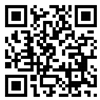 5تنفيذ خطة برنامج الأسبوع التمهيدي لطلبة الصف الأول ابتدائي، والتهيئة الإرشادية للصفوف الانتقالية مع التعريف بنظام المسارات للمرحلة الثانوية⚪⚪التهيئة الإرشادية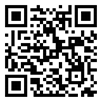 6رصد السلوكيات التي قد تكون مؤشرات على صعوبة التكيف مثل الخوف، القلق، عدم الالتزام بالتعليمات ....التهيئة الإرشادية7توعية الطلبة وأولياء أمورهم ومنسوبي المدرسة بقواعد السلوك والمواظبة⚪⚪قواعد السلوك والمواظبة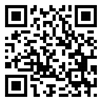 8البدء بحصر الحالات الصحية والاجتماعية من خلال توزيع استمارة جمع بيانات الطلاب لجميع الطلاب ⚪⚪نموذج الاستمارة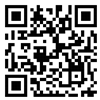 الموجه الطلابيمدير المدرسةالاسمالتوقيعمنمنإلىإلىالأحد21/02/1446هـ الخميس25/02/1446هـ مالأعمال والخدماتنفذلم ينفذآلية التنفيذ1تهيئة الطلبة للاستعداد لأداء الاختبارات الوطنية ودورها في تحقيق الانتماء الوطني⚪⚪دليل التهيئة الإرشادية2تبصير منسوبي المدرسة وأولياء الأمور بخصائص النمو للمرحلة العمرية وحاجاتها ومشكلاتها وتطبيقاتها التربوية⚪⚪دليل التهيئة الإرشادية3عقد مجلس أولياء الأمور للتوعية بتعزيز الانضباط والمواظبة المدرسية⚪⚪دليل العرض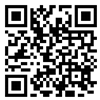 4تنفيذ برنامج قائمة المشكلات (متوسط وثانوي)⚪⚪دليل قائمة المشكلات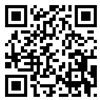 5توجيه الطلبة للاستفادة من مواقع ومنصات القنوات التعليمية المعتمدة⚪⚪ما يُستجد من أعمال وخدماتما يُستجد من أعمال وخدماتما يُستجد من أعمال وخدماتما يُستجد من أعمال وخدماتما يُستجد من أعمال وخدمات123الموجه الطلابيمدير المدرسةالاسمالتوقيعمنمنإلىإلىالأحد28/02/1446هـ الخميس02/03/1446هـ مالأعمال والخدماتنفذلم ينفذآلية التنفيذحصر الطلبة المتأثرين بأزمات مع تقديم الخدمة المناسبة لهم⚪⚪التوجيه وقت الأزمات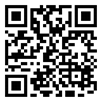 تصنيف الحالات (مادية وصحية واجتماعية) ووضعها في ملف بناء على فرز استمارات جمع البيانات⚪⚪النماذج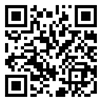 تصنيف حالات الطلبة متكرري الغياب والتأخر الصباحي⚪⚪دليل التدخلات التربوية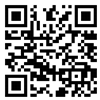 بحث الأسباب الحقيقية وراء تكرار الغياب والتأخر الصباحي. (إرشاد فردي + جمعي)⚪⚪دليل التدخلات التربويةبناء خطة علاجية تتوافق مع حالة الطلبة متكرري الغياب أو التأخر الصباحي⚪⚪دليل التدخلات التربويةما يُستجد من أعمال وخدماتما يُستجد من أعمال وخدماتما يُستجد من أعمال وخدماتما يُستجد من أعمال وخدماتما يُستجد من أعمال وخدمات123الموجه الطلابيمدير المدرسةالاسمالتوقيعمنمنإلىإلىالأحد05/03/1446هـ الخميس09/03/1446هـ مالأعمال والخدماتنفذلم ينفذآلية التنفيذ1تشكيل أعضاء المجلس الطلابي والبرنامج الزمني⚪⚪المجلس الطلابي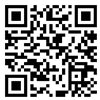 2التعريف بخط مساندة الطفل وتزويد الطلبة وأولياء الأمور ومنسوبي التعليم بخط مساندة الطفل  116111⚪⚪الخطة التشغيلية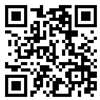 3رعاية ودعم الحالات الخاصة الطلاب والطالبات ذوي الظروف الخاصة ( الأيتام – طلبة الضمان - أبناء السجناء - طلبة دورالملاحظة -....) وفق الإجراءات والأساليب الإرشادية  (جلسات فردية، دراسة حالة)⚪⚪رعاية ودعم الحالات الخاصة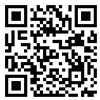 4إحالة من يتبين حاجته للإحالة للجهات ذات العلاقة (رعاية طلابية ـ تربية خاصة) ⚪⚪نموذج إحالة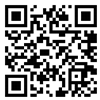 5مساعدة الطلاب الملتحقين بالمدرسة على التكيف مع البيئة الجديدة⚪⚪التهيئة الإرشاديةالموجه الطلابيمدير المدرسةالاسمالتوقيعمنمنإلىإلىالأحد12/03/1446هـ الخميس16/03/1446هـ مالأعمال والخدماتنفذلم ينفذآلية التنفيذ1تنفيذ برنامج التوجيه المهني وفق ما ورد في دليل البرنامج⚪⚪التوجيه المهني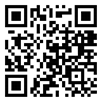 2تنظيم الزيارات الميدانية للطلبة للمؤسسات المهنية والتعليمية⚪⚪التوجيه المهني3دعوة ممثلي بعض الجهات والمؤسسات الحكومية أو الأهلية للتوعية بمهن المستقبل واحتياجاتها⚪⚪التوجيه المهني4التواصل مع أولياء الأمور وتقديم التوجيهات اللازمة لمساعدة أبنائهم على تكوين توجه مهني مناسب⚪⚪التوجيه المهني5تعزيز دور الجماعة المهنية وكذلك دور المجلس الطلابي⚪⚪التوجيه المهنيما يُستجد من أعمال وخدماتما يُستجد من أعمال وخدماتما يُستجد من أعمال وخدماتما يُستجد من أعمال وخدماتما يُستجد من أعمال وخدمات123منمنإلىإلىالثلاثاء21/03/1446هـ الخميس23/03/1446هـ مالأعمال والخدماتنفذلم ينفذآلية التنفيذ1تفعيل قيمة (الانتماء للوطن) أولى القيم المستهدفة لهذا الفصل والإعلان عنها ضمن برنامج تعزيز السلوك الإيجابي ⚪⚪السلوك الإيجابي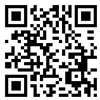 2عقد ورش عمل لمنسوبي المدرسة للتعريف بالبرنامج وآليات تطبيقه⚪⚪السلوك الإيجابي3تفعيل دور أعضاء المجلس الطلابي بمشاركة وطنية في الإذاعة المدرسية ⚪⚪السلوك الإيجابي4تكريم الطلبة المتميزين سلوكياً⚪⚪السلوك الإيجابيما يُستجد من أعمال وخدماتما يُستجد من أعمال وخدماتما يُستجد من أعمال وخدماتما يُستجد من أعمال وخدماتما يُستجد من أعمال وخدمات12الموجه الطلابيمدير المدرسةالاسمالتوقيعمنمنإلىإلىالأحد26/03/1446هـ الخميس30/03/1446هـ مالأعمال والخدماتنفذلم ينفذآلية التنفيذ1توعية الطلبة وأولياء الأمور بالاستخدام الأمثل لأجهزة الاتصال الذكية من خلال(التوجيه الجمعي، الإذاعة المدرسية، المجلس الطلابي، مجالس أولياء الأمور، وسائل التواصل الرسمية للمدرسة)⚪⚪الخطة التشغيلية2توعية الطلبة وأولياء الأمور بقيمة المواطنة الرقمية وآداب السلوك الرقمي.توعية الطلبة وأولياء الأمور بنظام مكافحة الجرائم المعلوماتية و بالإجراءات المترتبة على سوء استخدام أجهزة الاتصال الذكية (التصوير، النشر) حسب ما نصت عليه قواعد السلوك والمواظبة⚪⚪الخطة التشغيلية3دراسة نتائج الفترة حال صدورها مع عقد اجتماع لجنة التحصيل الدراسي بعد دراسة نتائج الفترة⚪⚪النماذج4إكساب الطلبة المهارات الانفعالية والاجتماعية للوقاية من الوقوع فيالسلوكيات الخطيرة مثل تعاطي المخدرات (لقاء ـ محاضرة ـ ورشة ـ اجتماع)⚪⚪تعزيز المهارات النفسية للطللبة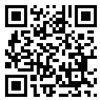 5تفعيل قيمة (التسامح) ثاني القيم المستهدفة لهذا الفصل ضمن برنامج تعزيز السلوك الإيجابي ⚪⚪السلوك الإيجابيما يُستجد من أعمال وخدماتما يُستجد من أعمال وخدماتما يُستجد من أعمال وخدماتما يُستجد من أعمال وخدماتما يُستجد من أعمال وخدمات12الموجه الطلابيمدير المدرسةالاسمالتوقيعمنمنإلىإلىالأحد03/04/1446هـ الخميس07/04/1446هـ مالأعمال والخدماتنفذلم ينفذآلية التنفيذ1تفعيل قيمة (الوسطية) ثالث القيم المستهدفة لهذا الفصل ضمن برنامج تعزيز السلوك الإيجابي ⚪⚪السلوك الإيجابي2تنفيذ برنامج تحقيق التوافق النفسي والمدرسي لدى الطلاب (محاضرة ـ توجيه)⚪⚪الصحة النفسية3حصر الطلاب المتفوقين وتكريمهم (خطاب شكر ـ لوحة شرف)⚪⚪دليل التدخلات التربوية4حصر المتأخرين دراسيا والمعيدين ورعايتهم (جلسات إرشاد فردي وجمعي)⚪⚪دليل التدخلات التربوية5حصر متكرري الغياب والتأخر الصباحي ومتابعتهم ورعايتهم (جلسات إرشاد فردي وجمعي)⚪⚪دليل التدخلات التربويةما يُستجد من أعمال وخدماتما يُستجد من أعمال وخدماتما يُستجد من أعمال وخدماتما يُستجد من أعمال وخدماتما يُستجد من أعمال وخدمات123الموجه الطلابيمدير المدرسةالاسمالتوقيعمنمنإلىإلىالأحد10/04/1446هـ الأربعاء13/04/1446هـ مالأعمال والخدماتنفذلم ينفذآلية التنفيذ1تنفيذ حمله توعوية للطلبة ومنسوبي المدرسة وأولياء الأمور بالاستخدام الآمن للإنترنت والألعاب الإلكترونية⚪⚪دليل الاستخدام الآمن للأنترنت والألعاب الإلكترونية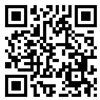 2تنفيذ خطة البرنامج حسب ماورد في دليل البرنامج⚪⚪دليل الاستخدام الآمن للأنترنت والألعاب الإلكترونية3حصر المشكلات الناجمة عن سوء استخدام الانترنت والألعاب الإلكترونية⚪⚪دليل الاستخدام الآمن للأنترنت والألعاب الإلكترونية4تحليل نتائج الحصر وتقديم التدخلات التربوية المناسبة⚪⚪دليل الاستخدام الآمن للأنترنت والألعاب الإلكترونية5توعية أولياء الأمور بالأساليب المناسبة للتعامل مع الانترنت والألعاب الالكترونية⚪⚪دليل الاستخدام الآمن للأنترنت والألعاب الإلكترونيةما يُستجد من أعمال وخدماتما يُستجد من أعمال وخدماتما يُستجد من أعمال وخدماتما يُستجد من أعمال وخدماتما يُستجد من أعمال وخدمات12منمنإلىإلىالأحد17/04/1446هـ الخميس21/04/1446هـ مالأعمال والخدماتنفذلم ينفذآلية التنفيذ1تطبيق مقياس الدافعية على الطلبة⚪⚪تنمية الدافعية لرفع المستوى التحصيلي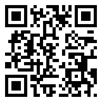 2تدريب الطلبة على حقيبة تنمية الدافعية لرفع المستوى التحصيلي لديهم⚪⚪تنمية الدافعية لرفع المستوى التحصيلي3توعية أولياء الأمور بأهمية دورهم في رفع دافعية أبنائهم عن طريق وسائل التواصل المتعددة⚪⚪تنمية الدافعية لرفع المستوى التحصيلي4حصر الطلبة الذين ارتفع مستواهم التحصيلي بعد تطبيق البرنامج⚪⚪تنمية الدافعية لرفع المستوى التحصيلي5تكريم وتحفيز الطلبة المتفوقين، والطلبة الذين ارتفع مستواهم التحصيلي⚪⚪تنمية الدافعية لرفع المستوى التحصيليما يُستجد من أعمال وخدماتما يُستجد من أعمال وخدماتما يُستجد من أعمال وخدماتما يُستجد من أعمال وخدماتما يُستجد من أعمال وخدمات1الموجه الطلابيمدير المدرسةالاسمالتوقيعمنمنإلىإلىالأحد24/04/1446هـ الأربعاء04/05/1446هـ مالأعمال والخدماتنفذلم ينفذآلية التنفيذ1استمرار عقد جلسات الإرشاد الفردي والجمعي للحالات المفتوحة⚪⚪التهيئة الإرشادية2إحالة من يتبين حاجته للإحالة للجهات ذات العلاقة (رعاية طلابية ـ تربية خاصة) ⚪⚪التهيئة الإرشادية3إشعار أولياء أمور الطلاب بمستويات أبنائهم خاصة المتدني منهم⚪⚪التهيئة الإرشادية4توعية الطلبة بأهمية الاستعداد الجيد للاختبارات الفصلية والنهائية⚪⚪التهيئة الإرشادية5التوجيه نحو المحافظة على الكتب ووضعها في المكان المناسب بعد الاختبارات⚪⚪التهيئة الإرشادية6تبصير الطلاب بطرق استثمار الإجازة بما يعود عليهم بالنفع والفائدة ⚪⚪التهيئة الإرشادية7المحافظة على المرافق العامة والممتلكات الخاصة⚪⚪التهيئة الإرشادية8الاطمئنان على سلامة الصحة النفسية للطلاب أثناء الاختبارات ⚪⚪التهيئة الإرشاديةما يُستجد من أعمال وخدماتما يُستجد من أعمال وخدماتما يُستجد من أعمال وخدماتما يُستجد من أعمال وخدماتما يُستجد من أعمال وخدمات123الموجه الطلابيمدير المدرسةالاسمالتوقيعمنمنإلىإلىالأحد15/05/1446هـ الخميس19/05/1446هـ مالأعمال والخدماتنفذلم ينفذآلية التنفيذ1تبصير منسوبي المدرسة وأولياء الأمور بخصائص النمو للمرحلة العمرية وحاجاتها ومشكلاتها وتطبيقاتها التربوية⚪⚪دليل التهيئة الإرشادية2تعريف الطلبة باختبارات القدرات والتحصيلي وتحفيزهم وتنمية الدافعية لديهم⚪⚪دليل التهيئة الإرشادية3تعريف الطلبة وأولياء الأمور بنظام المسارات في المرحلة الثانوية⚪⚪دليل التهيئة الإرشادية4تهيئة الطلبة للاستعداد لأداء الاختبارات الوطنية ودورها في تحقيق الانتماء الوطني⚪⚪دليل التهيئة الإرشادية5دراسة نتائج الفصل الدراسي الماضي وتحليلها وتقديم الخدمات الإرشادية اللازمة للمستفيدين (رعاية المتفوقين ـ المتأخرين دراسيا) ⚪⚪نموذج تقرير الدراسة6عقد اجتماع لجنة التحصيل الدراسي لمناقشة النتائج وعقد اجتماع لجنة التوجيه الطلابي لمناقشة القضايا المستجدة⚪⚪نموذج الاجتماع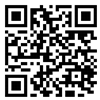 ما يُستجد من أعمال وخدماتما يُستجد من أعمال وخدماتما يُستجد من أعمال وخدماتما يُستجد من أعمال وخدماتما يُستجد من أعمال وخدمات123الموجه الطلابيمدير المدرسةالاسمالتوقيعمنمنإلىإلىالأحد22/05/1446هـ الخميس26/05/1446هـ مالأعمال والخدماتنفذلم ينفذآلية التنفيذ1تزويد الأسرة بأساليب التعامل مع الأبناء وفق خصائص النمو والفروقالفردية⚪⚪إطار توثيق علاقة الأسرة مع المدرسة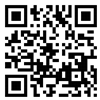 2توعية الأسرة بأهمية التواصل المستمر مع المدرسة لتحقيق الانضباطالمدرسي للطلبة ⚪⚪إطار توثيق علاقة الأسرة مع المدرسة3تعزيز دور الأسرة للمشاركة في تحقيق أهداف المناهج الإرشادية( الإنمائي، الوقائي، العلاجي )⚪⚪إطار توثيق علاقة الأسرة مع المدرسة4حصر الطلبة المتأثرين بالأزمة مع تقديم الخدمات المناسبة لهم⚪⚪التوجيه وقت الأزمات5توجيه الطلبة للاستفادة من مواقع ومنصات القنوات التعليمية المعتمدة⚪⚪ما يُستجد من أعمال وخدماتما يُستجد من أعمال وخدماتما يُستجد من أعمال وخدماتما يُستجد من أعمال وخدماتما يُستجد من أعمال وخدمات123الموجه الطلابيمدير المدرسةالاسمالتوقيعمنمنإلىإلىالأحد29/05/1446هـالخميس04/06/1446هـمالأعمال والخدماتنفذلم ينفذآلية التنفيذ1دراسة التوصيات الواردة من المجلس الطلابي وإمكانية توظيفها في تحسين العملية التربوية⚪⚪دليل المجلس الطلابي2تحديث الحالات (مادية وصحية واجتماعية) خصوصا للطلاب المنتقلين للمدرسة حديثا ووضعها في ملف بناء على فرز استمارات جمع البيانات⚪⚪نموذج التفريغ3تصنيف حالات الطلبة متكرري الغياب والتأخر الصباحي⚪⚪دليل التدخلات التربوية4بحث الأسباب الحقيقية وراء تكرار الغياب والتأخر الصباحي. (إرشاد فردي + جمعي)⚪⚪دليل التدخلات التربوية5بناء خطة علاجية تتوافق مع حالة الطلبة متكرري الغياب أو التأخر الصباحي⚪⚪دليل التدخلات التربويةما يُستجد من أعمال وخدماتما يُستجد من أعمال وخدماتما يُستجد من أعمال وخدماتما يُستجد من أعمال وخدماتما يُستجد من أعمال وخدمات123الموجه الطلابيمدير المدرسةالاسمالتوقيعمنمنإلىإلىالأحد07/06/1446هـالثلاثاء09/06/1446هـمالأعمال والخدماتنفذلم ينفذآلية التنفيذ1التوعية بتجنب التقليد الأعمى فيما يخص العادات والتقاليد الدخيلة ⚪⚪توجيه جمعي2التعريف بخط مساندة الطفل وتزويد الطلبة وأولياء الأمور ومنسوبي التعليم بخط مساندة الطفل  116111⚪⚪الخطة التشغيلية3رعاية ودعم الحالات الخاصة الطلاب والطالبات ذوي الظروف الخاصة ( الأيتام – طلبة الضمان - أبناء السجناء - طلبة دورالملاحظة -....) وفق الإجراءات والأساليب الإرشادية  (جلسات فردية، دراسة حالة)⚪⚪رعاية ودعم الحالات الخاصة4إحالة من يتبين حاجته للإحالة للجهات ذات العلاقة (رعاية طلابية ـ تربية خاصة) ⚪⚪نموذج الإحالة5التعاون مع رائد النشاط فيما يخدم العملية الإرشادية⚪⚪الموجه الطلابيمدير المدرسةالاسمالتوقيعمنمنإلىإلىالأحد14/06/1446هـالخميس18/06/1446هـمالأعمال والخدماتنفذلم ينفذآلية التنفيذ1تفعيل قيمة (المثابرة) أولى القيم المستهدفة لهذا الفصل والإعلان عنها ضمن برنامج تعزيز السلوك الإيجابي ⚪⚪دليل السلوك الإيجابي2عقد ورش عمل لمنسوبي المدرسة للتعريف بالبرنامج وآليات تطبيقه⚪⚪دليل السلوك الإيجابي3تفعيل دور أعضاء المجلس الطلابي بمشاركة وطنية في الإذاعة المدرسية ⚪⚪دليل السلوك الإيجابي4تكريم الطلبة المتميزين سلوكياً⚪⚪دليل السلوك الإيجابي5إعداد البرامج والخدمات لأبرز المشكلات التي تم رصدها قائمة المشكلاتما يُستجد من أعمال وخدماتما يُستجد من أعمال وخدماتما يُستجد من أعمال وخدماتما يُستجد من أعمال وخدماتما يُستجد من أعمال وخدمات12الموجه الطلابيمدير المدرسةالاسمالتوقيعمنمنإلىإلىالأحد21/06/1446هـالخميس25/06/1446هـمالأعمال والخدماتنفذلم ينفذآلية التنفيذ1تنفيذ برنامج التوجيه المهني وفق ما ورد في دليل البرنامج⚪⚪دليل التوجيه المهني2تنظيم الزيارات الميدانية للطلبة للمؤسسات المهنية والتعليمية⚪⚪دليل التوجيه المهني3دعوة ممثلي بعض الجهات والمؤسسات الحكومية أو الأهلية للتوعية بمهن المستقبل واحتياجاتها⚪⚪دليل التوجيه المهني4التواصل مع أولياء الأمور وتقديم التوجيهات اللازمة لمساعدة أبنائهم على تكوين توجه مهني مناسب⚪⚪دليل التوجيه المهني5تعزيز دور الجماعة المهنية وكذلك دور المجلس الطلابي⚪⚪دليل التوجيه المهني6الاطمئنان على سير تطبيق قواعد السلوك والمواظبة وتعديل سلوك الحالات المحالة والتي تم تطبيق اللائحة عليهم وفق النماذج المرفقة في اللائحة⚪⚪قواعد السلوك والمواظبةما يُستجد من أعمال وخدماتما يُستجد من أعمال وخدماتما يُستجد من أعمال وخدماتما يُستجد من أعمال وخدماتما يُستجد من أعمال وخدمات123الموجه الطلابيمدير المدرسةالاسمالتوقيعمنمنإلىإلىالأحد28/06/1446هـالخميس02/07/1446هـمالأعمال والخدماتنفذلم ينفذآلية التنفيذ1توعية الطلبة وأولياء الأمور بالاستخدام الأمثل لأجهزة الاتصال الذكية من خلال(التوجيه الجمعي، الإذاعة المدرسية، المجلس الطلابي، مجالس أولياء الأمور، وسائل التواصل الرسمية للمدرسة)⚪⚪الخطة التشغيلية2توعية الطلبة وأولياء الأمور بقيمة المواطنة الرقمية وآداب السلوك الرقمي.توعية الطلبة وأولياء الأمور بنظام مكافحة الجرائم المعلوماتية و بالإجراءات المترتبة على سوء استخدام أجهزة الاتصال الذكية (التصوير، النشر) حسب ما نصت عليه قواعد السلوك والمواظبة⚪⚪الخطة التشغيلية3دراسة نتائج الفترة حال صدورها مع عقد اجتماع لجنة التحصيل الدراسي بعد دراسة نتائج الفترة⚪⚪النماذج4إكساب الطلبة المهارات الانفعالية والاجتماعية للوقاية من الوقوع فيالسلوكيات الخطيرة مثل تعاطي المخدرات (لقاء ـ محاضرة ـ ورشة ـ اجتماع)⚪⚪تعزيز المهارات النفسية للطلبة5تفعيل قيمة (الإتقان) ثاني القيم المستهدفة لهذا الفصل ضمن برنامج تعزيز السلوك الإيجابي ⚪⚪السلوك الإيجابيما يُستجد من أعمال وخدماتما يُستجد من أعمال وخدماتما يُستجد من أعمال وخدماتما يُستجد من أعمال وخدماتما يُستجد من أعمال وخدمات12الموجه الطلابيمدير المدرسةالاسمالتوقيعمنمنإلىإلىالأحد12/07/1446هـالخميس16/07/1446هـمالأعمال والخدماتنفذلم ينفذآلية التنفيذ1تفعيل قيمة (الإنضباط) ثالث القيم المستهدفة لهذا الفصل ضمن برنامج تعزيز السلوك الإيجابي ⚪⚪السلوك الإيجابي2حصر الطلاب المتفوقين وتكريمهم (خطاب شكر ـ لوحة شرف)⚪⚪دليل التدخلات التربوية3حصر المتأخرين دراسيا والمعيدين ورعايتهم (جلسات إرشاد فردي وجمعي)⚪⚪دليل التدخلات التربوية4حصر متكرري الغياب والتأخر الصباحي ومتابعتهم ورعايتهم (جلسات إرشاد فردي وجمعي)⚪⚪دليل التدخلات التربويةما يُستجد من أعمال وخدماتما يُستجد من أعمال وخدماتما يُستجد من أعمال وخدماتما يُستجد من أعمال وخدماتما يُستجد من أعمال وخدمات123الموجه الطلابيمدير المدرسةالاسمالتوقيعمنمنإلىإلىالأحد19/07/1446هـالخميس23/07/1446هـمالأعمال والخدماتنفذلم ينفذآلية التنفيذ1تنفيذ حمله توعوية للطلبة ومنسوبي المدرسة وأولياء الأمور بالاستخدام الآمن للإنترنت والألعاب الإلكترونية⚪⚪دليل الاستخدام الآمن للأنترنت والألعاب الإلكترونية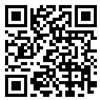 2تنفيذ خطة البرنامج حسب ما ورد في دليل البرنامج⚪⚪دليل الاستخدام الآمن للأنترنت والألعاب الإلكترونية3حصر المشكلات الناجمة عن سوء استخدام الانترنت والألعاب الإلكترونية⚪⚪دليل الاستخدام الآمن للأنترنت والألعاب الإلكترونية4تحليل نتائج الحصر وتقديم التدخلات التربوية المناسبة⚪⚪دليل الاستخدام الآمن للأنترنت والألعاب الإلكترونية5توعية أولياء الأمور بالأساليب المناسبة للتعامل مع الانترنت والألعاب الالكترونية⚪⚪دليل الاستخدام الآمن للأنترنت والألعاب الإلكترونيةما يُستجد من أعمال وخدماتما يُستجد من أعمال وخدماتما يُستجد من أعمال وخدماتما يُستجد من أعمال وخدماتما يُستجد من أعمال وخدمات12منمنإلىإلىالأحد26/07/1446هـالخميس30/07/1446هـمالأعمال والخدماتنفذلم ينفذآلية التنفيذ1تطبيق مقياس الدافعية على الطلبة⚪⚪تنمية الدافعية لرفع المستوى التحصيلي2تدريب الطلبة على حقيبة تنمية الدافعية لرفع المستوى التحصيلي لديهم⚪⚪تنمية الدافعية لرفع المستوى التحصيلي3توعية أولياء الأمور بأهمية دورهم في رفع دافعية أبنائهم عن طريق وسائل التواصل المتعددة⚪⚪تنمية الدافعية لرفع المستوى التحصيلي4حصر الطلبة الذين ارتفع مستواهم التحصيلي بعد تطبيق البرنامج⚪⚪تنمية الدافعية لرفع المستوى التحصيلي5تكريم وتحفيز الطلبة المتفوقين، والطلبة الذين ارتفع مستواهم التحصيلي⚪⚪تنمية الدافعية لرفع المستوى التحصيليما يُستجد من أعمال وخدماتما يُستجد من أعمال وخدماتما يُستجد من أعمال وخدماتما يُستجد من أعمال وخدماتما يُستجد من أعمال وخدمات1الموجه الطلابيمدير المدرسةالاسمالتوقيعمنمنإلىإلىالأحد03/08/1446هـالخميس07/08/1446هـمالأعمال والخدماتنفذلم ينفذآلية التنفيذ1تفعيل برنامج خفض العنف (رفق) ⚪⚪دليل برنامج رفق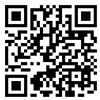 2إعداد خطة تنفيذية تتضمن إكساب الطلبة المهارات الشخصية والاجتماعية لخفض جميع أشكال العنف المدرسي⚪⚪دليل برنامج رفق3تزويد منسوبي المدرسة وأولياء الأمور بالأساليب التربوية الوقائية الملائمة لخفض العنف⚪⚪دليل برنامج رفق4رصد حالات العنف وتصنيفها⚪⚪دليل برنامج رفق5تقديم الخدمات الوقائية والعلاجية⚪⚪دليل برنامج رفقما يُستجد من أعمال وخدماتما يُستجد من أعمال وخدماتما يُستجد من أعمال وخدماتما يُستجد من أعمال وخدماتما يُستجد من أعمال وخدمات123الموجه الطلابيمدير المدرسةالاسمالتوقيعمنمنإلىإلىالأحد10/08/1446هـالأربعاء20/08/1445 هـمالأعمال والخدماتنفذلم ينفذآلية التنفيذ1استمرار عقد جلسات الإرشاد الفردي والجمعي للحالات المفتوحة⚪⚪التهيئة الإرشادية2إحالة من يتبين حاجته للإحالة للجهات ذات العلاقة (رعاية طلابية ـ تربية خاصة) ⚪⚪التهيئة الإرشادية3إشعار أولياء أمور الطلاب بمستويات أبنائهم خاصة المتدني منهم⚪⚪التهيئة الإرشادية4توعية الطلبة بأهمية الاستعداد الجيد للاختبارات الفصلية والنهائية⚪⚪التهيئة الإرشادية5التوجيه نحو المحافظة على الكتب ووضعها في المكان المناسب بعد الاختبارات⚪⚪التهيئة الإرشادية6تبصير الطلاب بطرق استثمار الإجازة بما يعود عليهم بالنفع والفائدة ⚪⚪التهيئة الإرشادية7المحافظة على المرافق العامة والممتلكات الخاصة⚪⚪التهيئة الإرشادية8الاطمئنان على سلامة الصحة النفسية للطلاب أثناء الاختبارات ⚪⚪التهيئة الإرشاديةما يُستجد من أعمال وخدماتما يُستجد من أعمال وخدماتما يُستجد من أعمال وخدماتما يُستجد من أعمال وخدماتما يُستجد من أعمال وخدمات123الموجه الطلابيمدير المدرسةالاسمالتوقيعمنمنإلىإلىالأحد02/09/1446هـالخميس06/09/1446هـمالأعمال والخدماتنفذلم ينفذآلية التنفيذ1تبصير منسوبي المدرسة وأولياء الأمور بخصائص النمو للمرحلة العمرية وحاجاتها ومشكلاتها وتطبيقاتها التربوية⚪⚪دليل التهيئة الإرشادية2تعريف الطلبة باختبارات القدرات والتحصيلي وتحفيزهم وتنمية الدافعية لديهم⚪⚪دليل التهيئة الإرشادية3تعريف الطلبة وأولياء الأمور بنظام المسارات في المرحلة الثانوية⚪⚪دليل التهيئة الإرشادية4تهيئة الطلبة للاستعداد لأداء الاختبارات الوطنية ودورها في تحقيق الانتماء الوطني⚪⚪دليل التهيئة الإرشادية5دراسة نتائج الفصل الدراسي الماضي وتحليلها وتقديم الخدمات الإرشادية اللازمة للمستفيدين (رعاية المتفوقين ـ المتأخرين دراسيا) ⚪⚪نموذج تقرير الدراسة6عقد اجتماع لجنة التحصيل الدراسي لمناقشة النتائج وعقد اجتماع لجنة التوجيه الطلابي لمناقشة القضايا المستجدة⚪⚪نموذج الاجتماعما يُستجد من أعمال وخدماتما يُستجد من أعمال وخدماتما يُستجد من أعمال وخدماتما يُستجد من أعمال وخدماتما يُستجد من أعمال وخدمات123الموجه الطلابيمدير المدرسةالاسمالتوقيعمنمنإلىإلىالأحد09/09/1446هـالخميس13/09/1446هـمالأعمال والخدماتنفذلم ينفذآلية التنفيذ1تزويد الأسرة بأساليب التعامل مع الأبناء وفق خصائص النمو والفروقالفردية⚪⚪إطار توثيق علاقة الأسرة مع المدرسة2توعية الأسرة بأهمية التواصل المستمر مع المدرسة لتحقيق الانضباطالمدرسي للطلبة ⚪⚪إطار توثيق علاقة الأسرة مع المدرسة3تعزيز دور الأسرة للمشاركة في تحقيق أهداف المناهج الإرشادية( الإنمائي، الوقائي، العلاجي )⚪⚪إطار توثيق علاقة الأسرة مع المدرسة4حصر الطلبة المتأثرين بالأزمة مع تقديم الخدمات المناسبة لهم⚪⚪التوجيه وقت الأزمات5توجيه الطلبة للاستفادة من مواقع ومنصات القنوات التعليمية المعتمدة⚪⚪ما يُستجد من أعمال وخدماتما يُستجد من أعمال وخدماتما يُستجد من أعمال وخدماتما يُستجد من أعمال وخدماتما يُستجد من أعمال وخدمات123الموجه الطلابيمدير المدرسةالاسمالتوقيعمنمنإلىإلىالأحد16/09/1446هـالخميس20/09/1446هـمالأعمال والخدماتنفذلم ينفذآلية التنفيذ1دراسة التوصيات الواردة من المجلس الطلابي وإمكانية توظيفها في تحسين العملية التربوية⚪⚪دليل المجلس الطلابي2تحديث الحالات (مادية وصحية واجتماعية) خصوصا للطلاب المنتقلين للمدرسة حديثا ووضعها في ملف بناء على فرز استمارات جمع البيانات⚪⚪نموذج التفريغ3تصنيف حالات الطلبة متكرري الغياب والتأخر الصباحي⚪⚪دليل التدخلات التربوية4بحث الأسباب الحقيقية وراء تكرار الغياب والتأخر الصباحي. (إرشاد فردي + جمعي)⚪⚪دليل التدخلات التربوية5بناء خطة علاجية تتوافق مع حالة الطلبة متكرري الغياب أو التأخر الصباحي⚪⚪دليل التدخلات التربويةما يُستجد من أعمال وخدماتما يُستجد من أعمال وخدماتما يُستجد من أعمال وخدماتما يُستجد من أعمال وخدماتما يُستجد من أعمال وخدمات123الموجه الطلابيمدير المدرسةالاسمالتوقيعمنمنإلىإلىالأحد08/10/1446هـالخميس12/10/1446هـمالأعمال والخدماتنفذلم ينفذآلية التنفيذ1التوعية بالاعتزاز بالدين الإسلامي وتعظيم شعائره⚪⚪توجيه جمعي2التعريف بخط مساندة الطفل وتزويد الطلبة وأولياء الأمور ومنسوبي التعليم بخط مساندة الطفل  116111⚪⚪الخطة التشغيلية3رعاية ودعم الحالات الخاصة الطلاب والطالبات ذوي الظروف الخاصة ( الأيتام – طلبة الضمان - أبناء السجناء - طلبة دورالملاحظة -....) وفق الإجراءات والأساليب الإرشادية  (جلسات فردية، دراسة حالة)⚪⚪رعاية ودعم الحالات الخاصة4إحالة من يتبين حاجته للإحالة للجهات ذات العلاقة (رعاية طلابية ـ تربية خاصة) ⚪⚪نموذج الإحالة5التعاون مع رائد النشاط فيما يخدم العملية الإرشادية⚪⚪الموجه الطلابيمدير المدرسةالاسمالتوقيعمنمنإلىإلىالاثنين15/10/1446هـالخميس19/10/1446هـمالأعمال والخدماتنفذلم ينفذآلية التنفيذ1تفعيل قيمة (المرونة) أولى القيم المستهدفة لهذا الفصل والإعلان عنها ضمن برنامج تعزيز السلوك الإيجابي ⚪⚪السلوك الإيجابي2عقد ورش عمل لمنسوبي المدرسة للتعريف بالبرنامج وآليات تطبيقه⚪⚪السلوك الإيجابي3تفعيل دور أعضاء المجلس الطلابي بمشاركة وطنية في الإذاعة المدرسية ⚪⚪السلوك الإيجابي4تكريم الطلبة المتميزين سلوكياً⚪⚪السلوك الإيجابي5إعداد البرامج والخدمات لأبرز المشكلات التي تم رصدها ⚪⚪قائمة المشكلاتما يُستجد من أعمال وخدماتما يُستجد من أعمال وخدماتما يُستجد من أعمال وخدماتما يُستجد من أعمال وخدماتما يُستجد من أعمال وخدمات12الموجه الطلابيمدير المدرسةالاسمالتوقيعمنمنإلىإلىالأحد22/10/1446هـالخميس26/10/1446هـمالأعمال والخدماتنفذلم ينفذآلية التنفيذ1تنفيذ برنامج التوجيه المهني وفق ما ورد في دليل البرنامج⚪⚪التوجيه المهني2تنظيم الزيارات الميدانية للطلبة للمؤسسات المهنية والتعليمية⚪⚪التوجيه المهني3دعوة ممثلي بعض الجهات والمؤسسات الحكومية أو الأهلية للتوعية بمهن المستقبل واحتياجاتها⚪⚪التوجيه المهني4التواصل مع أولياء الأمور وتقديم التوجيهات اللازمة لمساعدة أبنائهم على تكوين توجه مهني مناسب⚪⚪التوجيه المهني5تعزيز دور الجماعة المهنية وكذلك دور المجلس الطلابي⚪⚪التوجيه المهني6الاطمئنان على سير تطبيق قواعد السلوك والمواظبة وتعديل سلوك الحالات المحالة والتي تم تطبيق اللائحة عليهم وفق النماذج المرفقة في اللائحة⚪⚪قواعد السلوك والمواظبةما يُستجد من أعمال وخدماتما يُستجد من أعمال وخدماتما يُستجد من أعمال وخدماتما يُستجد من أعمال وخدماتما يُستجد من أعمال وخدمات123الموجه الطلابيمدير المدرسةالاسمالتوقيعمنمنإلىإلىالأحد29/10/1446هـالأربعاء03/11/1446هـمالأعمال والخدماتنفذلم ينفذآلية التنفيذ1توعية الطلبة وأولياء الأمور بالاستخدام الأمثل لأجهزة الاتصال الذكية من خلال(التوجيه الجمعي، الإذاعة المدرسية، المجلس الطلابي، مجالس أولياء الأمور، وسائل التواصل الرسمية للمدرسة)⚪⚪الخطة التشغيلية2توعية الطلبة وأولياء الأمور بقيمة المواطنة الرقمية وآداب السلوك الرقمي.توعية الطلبة وأولياء الأمور بنظام مكافحة الجرائم المعلوماتية و بالإجراءات المترتبة على سوء استخدام أجهزة الاتصال الذكية (التصوير، النشر) حسب ما نصت عليه قواعد السلوك والمواظبة⚪⚪الخطة التشغيلية3دراسة نتائج الفترة حال صدورها مع عقد اجتماع لجنة التحصيل الدراسي بعد دراسة نتائج الفترة⚪⚪النماذج4إكساب الطلبة المهارات الانفعالية والاجتماعية للوقاية من الوقوع فيالسلوكيات الخطيرة مثل تعاطي المخدرات (لقاء ـ محاضرة ـ ورشة ـ اجتماع)⚪⚪تعزيز المهارات النفسية للطلبة5تفعيل قيمة (الإيجابية) ثاني القيم المستهدفة لهذا الفصل ضمن برنامج تعزيز السلوك الإيجابي ⚪⚪السلوك الإيجابيما يُستجد من أعمال وخدماتما يُستجد من أعمال وخدماتما يُستجد من أعمال وخدماتما يُستجد من أعمال وخدماتما يُستجد من أعمال وخدمات12الموجه الطلابيمدير المدرسةالاسمالتوقيعمنمنإلىإلىالثلاثاء08/11/1446هـالخميس10/11/1446هـمالأعمال والخدماتنفذلم ينفذآلية التنفيذ1تفعيل قيمة (العزيمة) ثالث القيم المستهدفة لهذا الفصل ضمن برنامج تعزيز السلوك الإيجابي ⚪⚪السلوك الإيجابي2حصر الطلاب المتفوقين وتكريمهم (خطاب شكر ـ لوحة شرف)⚪⚪دليل التدخلات التربوية3حصر المتأخرين دراسيا والمعيدين ورعايتهم (جلسات إرشاد فردي وجمعي)⚪⚪دليل التدخلات التربوية4حصر متكرري الغياب والتأخر الصباحي ومتابعتهم ورعايتهم (جلسات إرشاد فردي وجمعي)⚪⚪دليل التدخلات التربويةما يُستجد من أعمال وخدماتما يُستجد من أعمال وخدماتما يُستجد من أعمال وخدماتما يُستجد من أعمال وخدماتما يُستجد من أعمال وخدمات123الموجه الطلابيمدير المدرسةالاسمالتوقيعمنمنإلىإلىالأحد13/11/1446هـالخميس17/11/1446هـمالأعمال والخدماتنفذلم ينفذآلية التنفيذ1تنفيذ حمله توعوية للطلبة ومنسوبي المدرسة وأولياء الأمور بالاستخدام الآمن للإنترنت والألعاب الإلكترونية⚪⚪ الاستخدام الآمن للأنترنت والألعاب الإلكترونية2تنفيذ خطة البرنامج حسب ما ورد في دليل البرنامج⚪⚪ الاستخدام الآمن للأنترنت والألعاب الإلكترونية3حصر المشكلات الناجمة عن سوء استخدام الانترنت والألعاب الإلكترونية⚪⚪ الاستخدام الآمن للأنترنت والألعاب الإلكترونية4تحليل نتائج الحصر وتقديم التدخلات التربوية المناسبة⚪⚪ الاستخدام الآمن للأنترنت والألعاب الإلكترونية5توعية أولياء الأمور بالأساليب المناسبة للتعامل مع الانترنت والألعاب الالكترونية⚪⚪ الاستخدام الآمن للأنترنت والألعاب الإلكترونية6الاحتفاء بطلبة الثالث ثانوي الخريجين⚪⚪دليل الاحتفاء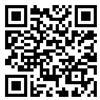 ما يُستجد من أعمال وخدماتما يُستجد من أعمال وخدماتما يُستجد من أعمال وخدماتما يُستجد من أعمال وخدماتما يُستجد من أعمال وخدمات123الموجه الطلابيمدير المدرسةالاسمالتوقيعمنمنإلىإلىالأحد20/11/1446هـالخميس24/11/1446هـمالأعمال والخدماتنفذلم ينفذآلية التنفيذ1تطبيق مقياس الدافعية على الطلبة⚪⚪تنمية الدافعية لرفع المستوى التحصيلي2تدريب الطلبة على حقيبة تنمية الدافعية لرفع المستوى التحصيلي لديهم⚪⚪تنمية الدافعية لرفع المستوى التحصيلي3توعية أولياء الأمور بأهمية دورهم في رفع دافعية أبنائهم عن طريق وسائل التواصل المتعددة⚪⚪تنمية الدافعية لرفع المستوى التحصيلي4حصر الطلبة الذين ارتفع مستواهم التحصيلي بعد تطبيق البرنامج⚪⚪تنمية الدافعية لرفع المستوى التحصيلي5تكريم وتحفيز الطلبة المتفوقين، والطلبة الذين ارتفع مستواهم التحصيلي⚪⚪تنمية الدافعية لرفع المستوى التحصيليما يُستجد من أعمال وخدماتما يُستجد من أعمال وخدماتما يُستجد من أعمال وخدماتما يُستجد من أعمال وخدماتما يُستجد من أعمال وخدمات123الموجه الطلابيمدير المدرسةالاسمالتوقيعمنمنإلىإلىالأحد27/11/1446هـالخميس02/12/1446هـمالأعمال والخدماتنفذلم ينفذآلية التنفيذ1تفعيل برنامج خفض العنف (رفق) ⚪⚪2إعداد خطة تنفيذية تتضمن إكساب الطلبة المهارات الشخصية والاجتماعية لخفض جميع أشكال العنف المدرسي⚪⚪3تزويد منسوبي المدرسة وأولياء الأمور بالأساليب التربوية الوقائية الملائمة لخفض العنف⚪⚪4رصد حالات العنف وتصنيفها⚪⚪5تقديم الخدمات الوقائية والعلاجية⚪⚪ما يُستجد من أعمال وخدماتما يُستجد من أعمال وخدماتما يُستجد من أعمال وخدماتما يُستجد من أعمال وخدماتما يُستجد من أعمال وخدمات123الموجه الطلابيمدير المدرسةالاسمالتوقيعمنمنإلىإلىالأحد19/12/1446هـالأربعاء29/12/1446هـمالأعمال والخدماتنفذلم ينفذآلية التنفيذ1استمرار عقد جلسات الإرشاد الفردي والجمعي للحالات المفتوحة⚪⚪التهيئة الإرشادية2إحالة من يتبين حاجته للإحالة للجهات ذات العلاقة (رعاية طلابية ـ تربية خاصة)⚪⚪التهيئة الإرشادية3إشعار أولياء أمور الطلاب بمستويات أبنائهم خاصة المتدني منهم⚪⚪التهيئة الإرشادية4توعية الطلبة بأهمية الاستعداد الجيد لأداء الاختبارات الفصلية والنهائية⚪⚪التهيئة الإرشادية5التوجيه نحو المحافظة على الكتب ووضعها في المكان المناسب بعد الاختبارات⚪⚪التهيئة الإرشادية6تبصير الطلاب بطرق استثمار الإجازة بما يعود عليهم بالنفع والفائدة⚪⚪التهيئة الإرشادية7المحافظة على المرافق العامة والممتلكات الخاصة⚪⚪التهيئة الإرشادية8الاطمئنان على سلامة الصحة النفسية للطلاب أثناء الاختبارات⚪⚪التهيئة الإرشاديةما يُستجد من أعمال وخدماتما يُستجد من أعمال وخدماتما يُستجد من أعمال وخدماتما يُستجد من أعمال وخدماتما يُستجد من أعمال وخدمات123الموجه الطلابيمدير المدرسةالاسمالتوقيع